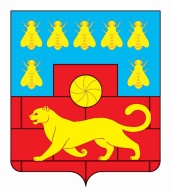 Администрация Мясниковского районаПОСТАНОВЛЕНИЕ«___»___________2019 г.                       №                                            с. ЧалтырьО внесении изменений в Постановление Администрации Мясниковского районаот 02.06.2017 № 456 	В соответствии со статьей 39.33 Земельного кодекса Российской Федерации, Федеральным законом от 28.12.2009 N 381-ФЗ "Об основах государственного регулирования торговой деятельности в Российской Федерации", Федеральным законом от 06.10.2003 года № 131-ФЗ «Об общих принципах организации местного самоуправления в Российской Федерации», постановлением Правительства Ростовской области от 18.09.2015г. № 583 «О некоторых вопросах, связанных с размещением нестационарных торговых объектов на землях и земельных участках, находящихся в муниципальной собственности, а также на землях или земельных участках, государственная собственность на которые не разграничена», постановлением Правительства Ростовской области от 19.07.2012 года № 663 «Об утверждении порядка разработки и утверждения органами местного самоуправления схемы размещения нестационарных торговых объектов», а также в целях упорядочения размещения нестационарных торговых объектов, Администрация Мясниковского районапостановляет:1.Внести изменения в Постановление Администрации Мясниковского района № 456 от 02.06.2017г., изложив  Положение о порядке размещения нестационарных торговых объектов на землях и земельных участках, находящихся в муниципальной  собственности муниципального  образования «Мясниковский район, а также на землях или земельных участках, государственная собственность на которые не разграничена в редакции  согласно приложению к настоящему постановлению.2.Постановление подлежит официальному опубликованию в районной газете «Заря», а также размещению на официальном сайте Администрации района.3.Контроль за выполнением постановления возложить на заместителя главыАдминистрации  Мясниковского района  В.Х. Хатламаджиян.Глава АдминистрацииМясниковского района                                                                          В.С. КилафянПриложениек постановлениюАдминистрацииМясниковского районаот  _____2019 №Положениео порядке размещения нестационарных торговых объектов на землях и земельных участках, находящихся в муниципальной  собственности муниципального  образования «Мясниковский район, а также на землях или земельных участках, государственная собственность на которые не разграничена 1. Общие положения1.1.Настоящее положение разработано на основании Земельного кодекса Российской Федерации, Федерального закона от 06.10.2003 № 131-ФЗ «Об общих принципах организации местного самоуправления в Российской Федерации», Федерального закона от 28.12.2009 № 381-ФЗ «Об основах государственного регулирования торговой деятельности в Российской Федерации», постановления Правительства Ростовской области от 18.09.2015г. № 583 «О некоторых вопросах, связанных с размещением нестационарных торговых объектов на землях и земельных участках, находящихся в муниципальной собственности, а также на землях или земельных участках, государственная собственность на которые не разграничена», постановления Правительства Ростовской области от 19.07.2012 № 663 «Об утверждении порядка разработки и утверждения органами местного самоуправления схемы размещения нестационарных торговых объектов», в целях:-создания условий для улучшения организации и качества торгового обслуживания населения и обеспечения доступности товаров для населения;-установления единого порядка размещения нестационарных торговых объектов на территории  Мясниковского района;-достижения нормативов минимальной обеспеченности населения площадью торговых объектов с учетом установленных нормативов.1.2.Действие данного порядка распространяется на отношения с хозяйствующими субъектами, осуществляющими не только торговую деятельность, но и оказывающими услуги общественного питания, бытовые услуги, а также услуги в области права и бухгалтерского учета.   1.3.Настоящее положение не распространяется на отношения, связанные с размещением объектов:-находящихся на территориях розничных рынков;-при проведении праздничных, общественно-политических, культурно-массовых и спортивно-массовых мероприятий, имеющих временный характер;-при проведении выставок, ярмарок.         1.4.Администрация Мясниковского района предоставляет индивидуальным предпринимателям и юридическим лицам (далее - хозяйствующие субъекты) право на размещение нестационарного торгового объекта в местах, определенных Схемой, в соответствии с настоящим Порядком.         1.5. Нестационарный торговый объект - объект, представляющий собой временное сооружение или временную конструкцию, не связанные прочно с земельным участком вне зависимости от присоединения или неприсоединения к сетям инженерно-технического обеспечения, в том числе передвижные сооружения.        1.6. К конструкциям нестационарных торговых объектов относятся:-павильон – оборудованное нестационарное строение, имеющее торговый зал и помещение для хранения товарного запаса, рассчитанное на одно или несколько рабочих мест;-киоск – оснащенное торговым оборудованием строение, не имеющее торгового зала и помещений для хранения товаров, рассчитанное на одно место продавца, на площади которого хранится товарный запас;-торговый автомат (вендинговый автомат) – техническое устройство, предназначенное для автоматизации процессов продажи, оплаты и выдачи товаров в потребительской упаковке в месте нахождения устройства без участия продавца; -тележка – оснащенная колесным механизмом конструкция на одно рабочее место и предназначенная для перемещения и продажи штучных товаров в промышленной упаковке;-пункт быстрого питания – павильон или  киоск, специализирующийся на продаже изделий из полуфабрикатов высокой степени готовности в потребительской упаковке, обеспечивающей термическую обработку пищевого продукта;-мобильный пункт быстрого питания- передвижное сооружение(автокафе), специализирующееся на продаже изделий из полуфабрикатов высокой степени готовности в потребительской упаковке, обеспечивающей термическую обработку пищевого продукта;-бахчевой развал- специально оборудованная временная конструкция для хранения бахчевых культур, установленная в непосредственной близости к нестационарному торговому объекту, через который осуществляется реализация бахчевых культур.           1.7.Мобильный торговый объект на базе транспортного средства- поставленный на учет в установленном порядке транспортное средство, специально оборудованное для торговой деятельности(автомагазины, автолавки, автокафе, автоцистерны, автоприцепы).          1.8.Сезонный НТО - нестационарный торговый объект, представляющий собой специально оборудованную временную конструкцию, предназначенную для продажи сезонных товаров, размещения летней площадки.         1.9.НТО не являются недвижимым имуществом, не подлежат техническому учету в бюро технической инвентаризации, права на них не подлежат регистрации в Едином государственном реестре прав на недвижимое имущество и сделок с ним. Общим критерием отнесения объектов к нестационарным торговым объектам (движимому имуществу) является возможность свободного перемещения указанных объектов без нанесения несоразмерного ущерба их назначению, включая возможность их демонтажа с разборкой на составляющие сборно-разборные перемещаемые конструктивные элементы.                     2. Порядок размещения нестационарных торговых объектов          2.1.Размещение нестационарных торговых объектов на землях и земельных участках, находящихся в муниципальной собственности, за исключением земельных участков, предоставленных гражданам или юридическим лицам, осуществляется в соответствии со схемой размещения нестационарных торговых объектов на территории Мясниковского района (далее - Схема) на  основании  договора о размещении  НТО. Договора на размещение НТО могут быть по объектам как временного, так и постоянного назначения.          2.2. При размещении НТО общей площадью более ., размещение объекта производится на основании договора аренды земельного участка в порядке определенным законодательством  Российской Федерации.           2.3.Предоставление хозяйствующим субъектам права на размещение НТО в местах, определенных Схемой, осуществляется на основании договора на размещение НТО, заключаемого по результатам торгов, либо в случаях, установленных настоящим Порядком, без проведения торгов на срок, указанный в заявке хозяйствующего субъекта. Без проведения торгов договоры о размещении заключаются на основании заявления хозяйствующего субъекта, согласно Приложению 1, в случаях:         2.3.1.Размещения нестационарного торгового объекта, ранее размещенного на том же месте, предусмотренном схемой размещения нестационарных торговых объектов, хозяйствующим субъектом, надлежащим образом исполнявшим свои обязательства по договору аренды земельного участка, заключенному до 1 марта 2015г.;         2.3.2.Размещения на новый срок нестационарного торгового объекта, ранее размещенного на том же месте, предусмотренном схемой размещения НТО, хозяйствующим субъектом, надлежащим образом, исполнившим свои обязанности по ранее   заключенному договору о размещении;         2.3.3.Предоставление компенсационного (свободного) места при досрочном прекращении действия договора о размещении при принятии Администрации Мясниковского района решений:         -о необходимости ремонта и (или) реконструкции автомобильных дорог в случае, если нахождение нестационарного торгового объекта препятствует осуществлению указанных работ;         -об использовании территории, занимаемой НТО, для целей,  связанных с развитием улично-дорожной сети, размещением остановок общественного транспорта, оборудованием бордюров, организацией парковочных мест, иных элементов благоустройства;         -о размещении объектов капитального строительства.         2.4.Заключение договора о размещении осуществляется на срок, указанный в заявлении хозяйствующего субъекта, но не более чем  на 10 лет.          2.5.При заключении договора по объектам временного размещения, такие объекты размещаются на срок не более семи последовательных календарных месяцев в году.           2.6.За размещение нестационарного торгового объекта взимается плата, которая подлежит  зачислению в бюджет муниципального образования «Мясниковский район». Размер платы за право размещения НТО на землях и земельных участках, находящихся в муниципальной  собственности муниципального  образования «Мясниковский район», а также на землях или земельных участках, государственная собственность на которые не разграничена, определяется организатором торгов в соответствии с Методикой определения цены предмета торгов  по продаже права на заключение договора на размещение НТО на землях и земельных участках, находящихся в муниципальной  собственности муниципального  образования «Мясниковский район», а также на землях или земельных участках, государственная собственность на которые не разграничена, согласно Приложению 2.         2.7.Размер платы за размещение может индексироваться с учетом  размера уровня инфляции, установленного в федеральном законе о федеральном бюджете на очередной финансовый год и плановый период и установленного на начало очередного финансового года.3. Порядок подготовки и проведения торгов     3.1.Решение о проведении торгов на право заключения договора на размещение НТО в местах, определенных Схемой, принимается Администрацией Мясниковского  района  на основании заявлений хозяйствующих субъектов о предоставлении права для размещения НТО, согласно Приложению 3 или по инициативе Администрации Мясниковского района.        Право на размещение нестационарного торгового объекта в местах, определенных схемой предоставляется:     -на основании конкурса, при площади до 50 кв.м. включительно;     - на основании аукциона, при площади объекта свыше 50 кв.м. 3.2. Проведение конкурса на право заключения договора на размещение НТО.      3.2.1. Предметом Конкурса является предоставление права на размещение НТО на землях и земельных участках, находящихся в муниципальной собственности в соответствии со Схемой.     3.2.2.В конкурсе вправе принимать участие индивидуальные предприниматели и юридические лица (далее - заявители), подавшие заявку на участие в торгах на приобретение права на размещение НТО по форме, согласно приложению 4 с приложением документов, указанных в пункте 3.2.4. настоящего Положения.      3.2.3 Администрация Мясниковского района (организатор торгов)  имеет право в конкурсной документации указывать условия (требования) к внешнему виду нестационарных торговых объектов.     3.2.4. Участники Конкурса не позднее 15 календарных дней до официально объявленного дня проведения Конкурса представляют заявку на участие с приложением документов:        -копия свидетельства о постановке заявителя на учет в налоговом органе;       -копия свидетельства о регистрации юридического лица или индивидуального предпринимателя;-выписка из Единого государственного реестра юридических лиц или выписки из Единого государственного реестра индивидуальных предпринимателей (или копия, заверенная руководителем),  не более чем за 30 дней до дня извещения о проведении Конкурса; -справка налогового органа об исполнении налогоплательщиком обязанности по уплате налогов, сборов, страховых взносов, пеней и налоговых санкций, не более чем за 30 дней до дня объявления о проведении Конкурса;      - надлежащим образом оформленная доверенность на лицо, имеющее право действовать от имени претендента (заявителя), если заявка подается представителем претендента.-документы, содержащие сведения, подтверждающие соответствие заявителя конкурсным условиям:3.2.5. Администрация Мясниковского района запрашивает в государственных органах и подведомственных государственным органам организациях, в распоряжении которых находятся указанные документы:выписки из Единого государственного реестра юридических или индивидуальных предпринимателей;справки налогового органа об исполнении налогоплательщиком обязанности по уплате налогов, сборов, страховых взносов, пеней и налоговых санкций.Участник Конкурса вправе самостоятельно представить документы, указанные в пункте 3.2.5. настоящего Положения.3.2.6. Заявка является документом, выражающим намерение заявителя принять участие в Конкурсе.3.2.7. Заявитель имеет право отозвать поданную заявку не позднее, чем за три календарных дня до дня проведения конкурсной процедуры, уведомив Администрацию Мясниковского района в письменной форме.3.2.8. Все документы должны быть прошиты, скреплены печатью, заверены подписью руководителя юридического лица или прошиты и заверены подписью индивидуального предпринимателя, и иметь сквозную нумерацию страниц. Факсимильные подписи не допускаются. Подчистки и исправления не допускаются, за исключением исправлений, скрепленных печатью и заверенных подписью руководителя юридического лица или индивидуальным предпринимателем. К документам прикладывается опись документов, представляемых для участия в Конкурсе в свободной форме.Документы представляются в запечатанном конверте, на котором указываются:-наименование Конкурса;-наименование юридического лица, фамилия, имя и отчество индивидуального предпринимателя;-адрес  размещения НТО, по которым подается заявка, в соответствии со Схемой, актуальной на дату проведения Конкурса.На конверте не допускается наличие признаков повреждений. В случае их выявления заявка и конверт с документами подлежат возврату.Представленные на участие в Конкурсе документы заявителю не возвращаются.3.2.9. Участник Конкурса не должен находиться в процессе ликвидации или признания неплатежеспособным (банкротом), его деятельность на момент подачи и рассмотрения заявки на участие в Конкурсе не должна быть приостановлена (в порядке, предусмотренном Кодексом Российской Федерации об административных правонарушениях).3.2.10. Администрация Мясниковского района  обеспечивает размещение информационного сообщения о проведении Конкурса на официальном интернет-портале Администрации Мясниковского района (далее - официальный интернет-портал) не менее чем за 30 календарных дней до даты проведения Конкурса. 3.2.11. Информационное сообщение по форме, согласно Приложению 5 должно содержать следующую информацию:реквизиты решения о проведении конкурса;организатор конкурса;предмет Конкурса;требования, предъявляемые к участникам Конкурса;       дата окончания приема заявок;       место приема заявок;       дата рассмотрения заявок;       дата и время проведения конкурса;       место проведения конкурса;       адрес и контактный телефон организатора конкурса.3.2.12. Конкурс проводится путем проведения конкурсной комиссией следующих процедур:вскрытие конвертов с документами на участие в Конкурсе;рассмотрение заявок на участие в Конкурсе и принятие решения о критерии допуска к участию в Конкурсе и признании участником Конкурса или об отказе в допуске к участию в Конкурсе;определение победителей Конкурса и принятие решения по единственным заявкам на участие в Конкурсе.3.2.13. Не менее чем за 15 календарных дней до официально объявленной даты проведения Конкурса конкурсная комиссия вскрывает конверты с заявками на участие в Конкурсе.Наименование (для юридического лица), фамилия, имя и отчество (для индивидуального предпринимателя) наличие в составе заявки на участие в Конкурсе сведений и документов, предусмотренных пунктом 3.2.4.  настоящего Положения, объявляются при вскрытии конвертов с документами на участие в Конкурсе и заносятся в протокол вскрытия конвертов с заявками на участие в Конкурсе.В течение 2 календарных дней со дня вскрытия конвертов с заявками на участие в Конкурсе отдел экономического развития Администрации Мясниковского района размещает на официальном интернет-портале Администрации Мясниковского района протокол вскрытия конвертов с заявками на участие в Конкурсе.3.2.14. В день, время и в месте, указанном в информационном сообщении о проведении Конкурса, конкурсная комиссия:рассматривает заявки на участие в Конкурсе и на основании результатов рассмотрения заявок на участие в Конкурсе принимает решение:о допуске к участию в Конкурсе и признании участниками Конкурса;об отказе в допуске к участию в Конкурсе.3.2.15. Заявителю отказывается в допуске к участию в Конкурсе в случае:-заявка подана с нарушением срока приема заявок;-непредставления документов на участие в Конкурсе, предусмотренных пунктом 3.2.4. настоящего Положения (несоблюдение конкурсных условий);-наличия ложных данных в документах, представленных для участия в Конкурсе;-наличия задолженности по уплате налогов, сборов,  взносов, пеней и налоговых санкций;-неисполнения требований, предъявляемых к оформлению документации, установленных пунктом 3.2.8. настоящего Положения;-финансовое предложения за право заключения договора на размещение НТО по форме, согласно Приложению 6 участника Конкурса, меньше стартового размера финансового предложения за право заключения договора на размещение НТО либо вообще отсутствует.Решение о допуске к участию в Конкурсе или об отказе в допуске к участию в Конкурсе оформляется протоколом рассмотрения заявок на участие в Конкурсе.3.2.16. Определение победителей.Конкурсная комиссия определяет победителей в день проведения Конкурса путем сопоставления и оценки заявок на участие в Конкурсе.Победителем Конкурса признается участник, который по решению конкурсной комиссии набрал максимальное количество баллов.Результаты конкурса в течение двух дней размещаются на официальном интерет-портале Администрации Мясниковского района. С победителем конкурса в 10-дневный срок заключается договор  на размещение НТО на землях и земельных участках, находящихся в муниципальной  собственности муниципального  образования «Мясниковский район», а также на землях или земельных участках, государственная собственность на которые не разграничена3.2.17. Принятие решения по единственной заявке на участие в Конкурсе.    В случае если по результатам рассмотрения заявок на участие в Конкурсе конкурсная комиссия приняла решение об отказе в допуске к участию в Конкурсе по всем заявкам или только по одной заявке принято решение о допуске к участию в Конкурсе, или поступила только одна заявка на участие в Конкурсе, Конкурс признается несостоявшимся и Конкурсная комиссия принимает решение о предоставлении права на размещение НТО заявителю, чья заявка на участие в Конкурсе является единственной (далее - единственный заявитель).3.2.18. В случае если заявки двух или более участников набирают одинаковое количество баллов, предпочтение отдается участнику, ранее осуществлявшему деятельность по заявленному адресу, при условии отсутствия зафиксированных в установленном порядке систематических (более 2 раз) нарушений требований нормативных правовых актов, регулирующих деятельность нестационарной розничной сети. В случае, если заявки двух или более участников, ранее не осуществлявших деятельность по заявленному месту, набирают одинаковое количество баллов, предпочтение отдается участнику, ранее других представившему заявку на участие в Конкурсе.3.2.19. Результаты Конкурса и рассмотрения единственной заявки на участие в Конкурсе оформляются протоколом оценки и сопоставления заявок на участие в Конкурсе. Протокол оценки и сопоставления заявок на участие в Конкурсе размещается на официальном интернет-портале в течение 2 календарных дней со дня подписания протокола оценки и сопоставления заявок на участие в Конкурсе.3.2.20. Участнику Конкурса в срок не более 5 календарных дней со дня размещения протокола оценки и сопоставления заявок на участие в Конкурсе на официальном интернет-портале выдается выписка из данного протокола.3.2.21. В случае невыполнения победителем Конкурса (единственным участником) требований по заключению договора о предоставлении права на размещение НТО в течение 10 дней со дня подписания договора по вине победителя Конкурса (единственного участника), а также отказа от заключения договора, Администрация Мясниковского района аннулирует решение о победителе и выставляет адрес, предусмотренный для размещения НТО, на новый Конкурс.3.2.22. Протокол оценки и сопоставления заявок на участие в Конкурсе является документом, удостоверяющим право победителя Конкурса, единственного участника на заключение договора о предоставлении права на размещение НТО.3.2.23. Решение конкурсной комиссии об определении победителя Конкурса может быть оспорено заинтересованными лицами в судебном порядке.3.2.24. Оценка заявок осуществляется с использованием следующих критериев оценки заявок:архитектурно-художественное и конструктивное решение нестационарного объекта НТО;создание рабочих мест, которые будут использованы в случае размещения нестационарного объекта НТО;предложение о цене договора (в сторону увеличения).3.2.25. Рейтинг заявки заявителя представляет собой оценку в баллах, получаемую по результатам оценки по критериям.3.2.26. Значимость критериев определяется в процентах. При этом для расчетов рейтингов применяется коэффициент значимости, равный значению соответствующего критерия в процентах, деленному на 100.3.2.27. Оценка заявок производится Конкурсной комиссией на основании критериев оценки, их содержания и значимости, установленных настоящим Порядком.3.2.28. Сумма значимостей критериев оценки заявок, установленных в конкурсной документации, составляет 100 процентов.3.2.29. Для оценки заявки осуществляется расчет итогового рейтинга по каждой заявке. Итоговый рейтинг заявки рассчитывается путем сложения рейтингов по каждому критерию оценки заявки, установленному в конкурсной документации:R итог = R1 + R2 + R3,где R итог - итоговый рейтинг заявки,R1, .., R3 - рейтинг заявки по критерию.3.3.30. Рейтинг заявки по критерию рассчитывается как среднеарифметическое оценок в баллах всех членов конкурсной комиссии, присуждаемых заявке по каждому из критериев, умноженное на коэффициент значимости, соответствующий указанному критерию:R1 = (С1 + С2 + ... + Сn) / n х k,где С1, С2, ..., Сn - оценка в баллах каждого члена комиссии,n - количество членов комиссии,k - коэффициент значимости.3.3.30. Присуждение каждой заявке порядкового номера по мере уменьшения степени выгодности содержащихся в ней условий производится по результатам расчета итогового рейтинга по каждой заявке.3.3.31. Заявке, набравшей наибольший итоговый рейтинг, присваивается первый номер. Победителем Конкурса признается участник Конкурса, заявке на участие в Конкурсе которого присвоен первый номер. В том случае, если итоговый рейтинг нескольких заявок совпадает, первый номер присваивается заявке, которая была получена раньше остальных заявок. Последующие номера заявкам с одинаковым итоговым рейтингом также присваиваются с учетом времени их подачи и регистрации в журнале.3.3.32. Оценка заявок по критерию N 1: "архитектурно-художественное и конструктивное решение нестационарного объекта".Значимость критерия: 30%.Содержание критерия: участники Конкурса указывают в заявке и прилагают следующие материалы:фотография, макет, чертеж или иной графический материал, характеризующий архитектурно-художественное решение нестационарного объекта - 3 балла;эскиз вывески с указанием наименования и юридического адреса организации, режима работы объекта - 3 балла.Для оценки заявок по критерию N 1 каждым членом конкурсной комиссии каждой заявке выставляется значение от 0 до 6 баллов.3.3.33. При оценке заявок по данному критерию:заявке, в которой предложены архитектурно-художественное и конструктивное решения НТО, которые имеют наилучшие эстетические качества, присваивается от 0 до 6 баллов;заявкам с одинаковым предложением присваивается одинаковое количество баллов.3.3.34. Рейтинг, присуждаемый заявке по критерию N 1, определяется как среднее арифметическое оценок в баллах всех членов конкурсной комиссии, умноженное на коэффициент 0,3.3.3.35. Оценка заявок по критерию N 2: "создание  рабочих мест, которые будут использованы в случае размещения нестационарного объекта".Значимость критерия: 10%.Содержание критерия: участники Конкурса указывают количество рабочих мест, которые будут использованы в случае размещения НТО и прилагают следующие материалы:трудовые договоры - 3 балла.Для оценки заявок по критерию N 2 каждым членом конкурсной комиссии каждой заявке выставляется значение от 0 до 6 баллов.Рейтинг, присуждаемый заявке по критерию N 2, определяется как среднее арифметическое оценок в баллах всех членов конкурсной комиссии, умноженное на коэффициент 0,1.3.3.36. Оценка заявок по критерию N 3: "предложение о цене договора (в сторону увеличения)".Значимость критерия: 60%.Для оценки заявок по критерию N 3 каждым членом конкурсной комиссии каждой заявке выставляется значение от 0 до 6 баллов.При оценке заявок по данному критерию за каждые 10% в сторону увеличения цены договора присваивается по 1 баллу.Рейтинг, присуждаемый заявке по критерию N 3, определяется как среднее арифметическое оценок в баллах всех членов конкурсной комиссии, умноженное на коэффициент 0,6.3.3.37. При оценке предложений участников Конкурса членами конкурсной комиссии в отношении каждой заявки заполняются листы голосования, в которых указываются:оценка в баллах по каждому критерию оценки заявок;итоговый рейтинг по каждому критерию оценки заявок;итоговый рейтинг каждой заявки.3.3.38. Листы голосования подписываются членами конкурсной комиссии и хранятся организатором Конкурса не менее трех лет.Конкурсная комиссия при проведении оценки и сопоставлении заявок может руководствоваться мнением экспертов, которых она вправе привлекать к своей деятельности в порядке, предусмотренном действующим законодательством.3.3.39. Конкурсная комиссия ведет протокол оценки заявок на участие в Конкурсе, в котором должны содержаться сведения о месте, дате, времени оценки таких заявок, об участниках Конкурса, заявки на участие в Конкурсе которых были оценены, о порядке оценки заявок на участие в Конкурсе, о принятом на основании результатов оценки заявок на участие в Конкурсе решении о присвоении заявкам на участие в Конкурсе порядковых номеров, а также наименования (для юридических лиц), фамилии, имена, отчества (для физических лиц) и почтовые адреса участников Конкурса, заявкам на участие в Конкурсе которых присвоен первый и второй номера.3.3.40. Протокол подписывается всеми присутствующими членами конкурсной комиссии в течение дня проведения оценки заявок на участие в Конкурсе.Формой работы конкурсной комиссии являются заседания. Заседания конкурсной комиссии проводятся по мере необходимости. Заседание считается правомочным, если на нем присутствует не менее половины от общего числа ее членов.3.3.41. Заседания конкурсной комиссии открывает и ведет Председатель, в случае его отсутствия заместитель председателя конкурсной комиссии (далее - председательствующий).3.3.42. Конкурсная комиссия:вскрывает конверты с документами на участие в Конкурсе, оформляет протокол вскрытия конвертов;принимает решение о допуске к участию в Конкурсе и признании участником Конкурса или об отказе в допуске к участию в Конкурсе;рассматривает заявки и документы на участие в Конкурсе, оформляет протокол рассмотрения заявок;определяет победителей Конкурса, принимает решения по единственным заявкам на участие в Конкурсе, оформляет протокол определения победителя.3.3.43. Решение конкурсной комиссии принимается большинством голосов от числа присутствующих членов комиссии. В случае равенства голосов решающим является голос председательствующего.3.3.44. Результаты голосования и решение конкурсной комиссии оформляются протоколом заседания конкурсной комиссии, который подписывается ее членами (их представителями), присутствовавшими на заседании. Протокол заседания конкурсной комиссии ведется секретарем конкурсной комиссии.3.4 Проведение аукциона на право заключения договора на размещение НТО     3.4.1.Решение о проведение аукциона на право заключения договора на размещение НТО в местах, определенных Схемой (далее - аукцион), принимается Администрацией Мясниковского  района  на основании заявлений хозяйствующих субъектов, согласно Приложению 3 или по инициативе Администрации Мясниковского района.     3.4.2.Организатором аукциона является Администрация Мясниковского района (далее - организатор аукциона).     3.4.3.Предметом аукциона является продажа права на заключение договора на размещение НТО на территории Мясниковского района.    3.4.5. Организатор аукциона  в процессе подготовки к проведению аукциона    готовит проект постановления Администрации Мясниковского района о проведении аукциона. Проект постановления Администрации Мясниковского района о проведении аукциона должен содержать сведения о предмете аукциона, месте расположения и сроке размещения НТО, начальной стоимости предмета аукциона, «шаге аукциона» в пределах от 1 до 5 процентов от начальной цены.     3.4.6. Администрация Мясниковского района обеспечивает публикацию извещения о проведении аукциона не менее чем за 30 дней до даты проведения аукциона на официальном портале Администрации Мясниковского района, согласно Приложению 7 .    3.4.7. Извещение о проведении аукциона должно содержать следующие сведения:реквизиты решения о проведении аукциона;организатор аукциона;предмет аукциона;требования, предъявляемые к участникам Аукциона;       дата окончания приема заявок;       место приема заявок;       дата рассмотрения заявок;       дата и время проведения аукциона;       место проведения аукциона;       адрес и контактный телефон организатора аукциона.    3.4.8. После публикации извещения о проведении аукциона организатор может принять решение об отказе в проведении аукциона в срок, предусмотренный гражданским законодательством.    3.4.9. Извещение об отказе в проведении аукциона публикуется на официальном портале Мясниковского района не позднее трех дней до дня проведения аукциона.    3.4.10. Претендентами на участие в аукционе (далее – претенденты) могут быть индивидуальные предприниматели или юридические лица, представившие организатору аукциона заявку на участие в аукционе с приложением документов в соответствии с перечнем, опубликованным в извещении о проведении аукциона не позднее даты, указанной в извещении о проведении аукциона;  3.4.11.Для участия в аукционе претендент представляет организатору в срок, установленный в информационном сообщении о проведении аукциона заявку на участие в торгах по форме, согласно Приложению  4.    3.4.12.В перечень документов, прилагаемых к заявке хозяйствующим субъектом, включаются:       -копию свидетельства о постановке заявителя на учет в налоговом органе;       -копию свидетельства о регистрации юридического лица или индивидуального предпринимателя;-выписка из Единого государственного реестра юридических лиц или выписки из Единого государственного реестра индивидуальных предпринимателей (или копия, заверенная руководителем),  не более чем за 30 дней до дня извещения о проведении Конкурса; -справка налогового органа об исполнении налогоплательщиком обязанности по уплате налогов, сборов, страховых взносов, пеней и налоговых санкций, не более чем за 30 дней до дня объявления о проведении Конкурса;     - надлежащим образом оформленная доверенность на лицо, имеющее право действовать от имени претендента (заявителя), если заявка подается представителем претендента.-документы, содержащие сведения, подтверждающие соответствие заявителя конкурсным условиям:Требование иных документов от хозяйствующих субъектов не допускается.   3.4.13. Претендент не допускается к участию в аукционе по следующим основаниям:    -истечение срока приёма заявок;    -представлены не все документы, в соответствии с перечнем, указанным в извещении;   -заявка подана лицом, не уполномоченным претендентом на осуществление таких действий;   -наличия ложных данных в документах, представленных для участия в Конкурсе;   -наличия задолженности по уплате налогов, сборов,  взносов, пеней и налоговых санкций;    Отказ в допуске к участию в аукционе по иным основаниям не допускается.    3.4.14.Аукцион проводится в указанном извещении о проведении аукциона месте в соответствующий день и час.   3.4.15.Аукцион проводится в следующем порядке:      -аукцион ведет аукционист, назначаемый комиссией по аукциону;      -аукцион начинается с оглашения аукционистом наименования лота, начальной цены платы за договор на размещение НТО на землях и земельных участках, находящихся на территории Мясниковского района.     -«шаг аукциона» устанавливается в размере от 1 до 5 процентов от начальной стоимости и не изменяется в течение всего аукциона;    -участникам аукциона выдаются пронумерованные билеты, которые они поднимают  после оглашения аукционистом начальной цены и каждой очередной цены, если готовы заключить договор на размещение НТО на землях и земельных участках, находящихся в муниципальной собственности муниципального образования «Мясниковский район»   -каждую последующую цену аукционист назначает путем увеличения текущей цены на «шаг аукциона». После объявления очередной цены аукционист называет номер билета участника аукциона, который первым поднял билет, и указывает на этого участника аукциона. Затем, аукционист объявляет следующую цену в соответствии с «шагом аукциона»;   -при отсутствии участников аукциона, готовых заключить договор на установку и эксплуатацию рекламной конструкции в соответствии с названной аукционистом очередной ценой, аукционист повторяет эту цену платы три раза;   -если после троекратного объявления очередной цены ни один из участников аукциона не поднял билет, аукцион завершается. Победителем аукциона признается тот участник аукциона, номер билета которого был назван аукционистом последним;   -по завершении аукциона, аукционист объявляет о продаже права на заключение договора на размещение НТО на землях и земельных участках, находящихся в муниципальной собственности муниципального образования «Мясниковский район» и номер билета победителя аукциона.   3.4.16. Результаты аукциона оформляются протоколом, который подписывается аукционной комиссией, согласно Приложению 8 в день проведения аукциона. Протокол составляется в двух экземплярах. Один экземпляр протокола, а также проект контракта, который составляется путем включения цены контракта, предложенной победителем аукциона,  передаётся победителю в течение трех рабочих дней со дня подписания протокола. В протоколе указываются:-предмет аукциона (лот);-местоположение;-имя (наименование) победителя (реквизиты юридического лица или паспортные данные гражданина); -цена платы за договор  на размещение НТО.   3.4.17.Администрация Мясниковского района в 10-дневный срок заключает с победителем  аукциона договор на размещение НТО на землях и земельных участках, находящихся на территории Мясниковского района, согласно Приложению 9.   3.4.18.Последствия уклонения победителя аукциона от заключения договора определяются в соответствии с гражданским законодательством Российской Федерации.  3.4.19.Информация о результатах аукциона публикуется на официальном портале Администрации Мясниковского района в месячный срок со дня заключения договора на размещение нестационарных торговых объектов на землях и земельных участках, находящихся в муниципальной  собственности муниципального  образования «Мясниковский район», а также на землях или земельных участках, государственная собственность на которые не разграничена.  3.4.20.В случае, если аукцион признан несостоявшимся и только один заявитель признан участником аукциона, Администрация Мясниковского района в течение 30 дней со дня подписания протокола аукциона, заключает с таким участником аукциона договор на размещение.     При этом договор на размещение заключается по начальной цене предмета аукциона, а размер ежемесячной платы за размещение определяется в размере, равном начальной цене предмета аукциона.4.Требования к местам допустимого размещения, внешнему виду и техническому состоянию НТО 4.1.Размещение нестационарных торговых объектов должно соответствовать документам территориального планирования, градостроительным, архитектурным, пожарным и санитарным нормам, правилам благоустройства и требованиям безопасности для жизни и здоровья людей.  4.2.Внешний вид НТО должен соответствовать  внешнему архитектурному облику сложившейся застройки;  4.3.При размещении НТО запрещается переоборудовать их конструкции, менять конфигурацию, увеличивать площадь и размеры НТО, ограждения и другие конструкции, а также запрещается организовывать фундамент НТО и нарушать благоустройство территории.  4.4.Техническое состояние НТО должно отвечать требованиям техники безопасности и противопожарным нормам, обеспечивать возможность безопасной эксплуатации НТО.        
  4.5. Размещение НТО не должно:          - препятствовать развитию улично – дорожной сети;- препятствовать свободному перемещению пешеходов и транспорта;- ограничивать видимость для участников дорожного движения;- создавать угрозу жизни и здоровью людей, окружающей среде, а также пожарной безопасности имущества;- нарушать сложившуюся эстетическую среду, историко-архитектурный облик Мясниковского района;- нарушать права граждан на тишину и покой.  4.6. Размещение объектов должно обеспечивать свободное движение пешеходов и доступ потребителей к объектам, беспрепятственный подъезд спецтранспорта при чрезвычайных ситуациях.  4.7. Окраска и ремонт объектов должны производиться по мере необходимости, а также по требованию Администрации Мясниковского района.  4.8. Не допускается осуществлять складирование товара, упаковок, мусора на элементах благоустройства, крышах объектов, а также на прилегающей территории.  4.9. Хозяйствующий субъект обеспечивает благоустройство площадки для размещения объекта и прилегающей территории установку урн, а также уборку данной территории и вывоз мусора.5. Прекращение права на размещение нестационарноготоргового объекта5.1.Прекращение действия договора на размещение происходит по инициативе хозяйствующего субъекта  в случаях: -прекращения осуществления деятельности юридическим лицом, являющимся стороной по договору на размещение;-ликвидации юридического лица, являющегося стороной договора на размещение, в соответствии с гражданским законодательством Российской Федерации;-прекращения деятельности индивидуального предпринимателя, являющегося стороной договора на размещение. 5.2.Прекращение действия договора на размещение происходит по инициативе Администрации Мясниковского района, являющегося стороной по договору на размещение в случаях:   -использования объекта хозяйствующим субъектом не по назначению, указанному в договоре на размещение;   -изменения типа, местоположения и размеров объекта в течение установленного периода размещения без согласования с Администрацией Мясниковского района;  -неисполнение конкурсных условий хозяйствующим субъектом;  -невнесения платы за размещение объекта более двух периодов оплаты подряд;   -в случае принятия Администрацией Мясниковского района следующих решений:    а)о необходимости ремонта и (или) реконструкции автомобильных дорог, в случае если нахождение объекта препятствует осуществлению указанных работ;     б)об использовании территории, занимаемой НТО, для целей,  связанных с развитием улично-дорожной сети, размещением остановок общественного транспорта, оборудованием бордюров, организацией парковочных мест, иных элементов благоустройства;     в)о размещении объектов капитального строительства муниципального значения.      При наступлении случаев, указанных в подпунктах «а»-«в» подпункта 5.2 настоящего положения, Администрация Мясниковского района направляет уведомление хозяйствующему субъекту о досрочном прекращении договора на размещение не менее чем за 3 месяца до дня прекращения действия договора на размещение, а также предлагает хозяйствующему субъекту заключение соответствующего договора  на размещение на компенсационном (свободном) месте, предусмотренном схемой, без проведения торгов на право заключения договора на размещение на срок, равный оставшейся части срока действия досрочно расторгнутого договора на размещение.    Предлагаемое компенсационное место должно быть равноценным по плате за размещение НТО.6. Заключительные положения6.1. Учет и контроль за размещение нестационарных торговых объектов, а также за исполнением условий Договора осуществляет Администрация Мясниковского района.6.2. Договоры аренды земельных участков для размещения движимых объектов на территории муниципальных образований, заключенные до утверждения настоящего Положения, действуют до окончания срока их действия.   6.3. Участник торгов на право размещения нестационарного торгового объекта, несогласный с решениями или действиями организатора торгов или комиссии, вправе обжаловать такие решения или действия в судебном порядке.Управляющий деламиАдминистрации района                                                                      А.П. КравченкоПриложение № 1 к Положениюо порядке размещения нестационарныхторговых объектов на территориимуниципального образования«Мясниковский район»ЗАЯВЛЕНИЕО ЗАКЛЮЧЕНИИ ДОГОВОРА О РАЗМЕЩЕНИИНЕСТАЦИОНАРНОГО ТОРГОВОГО ОБЪЕКТА БЕЗ ПРОВЕДЕНИЯ ТОРГОВ                        В _____________________________________________________                               (наименование уполномоченного органа                                                                              местного самоуправления)                        от ____________________________________________________                            (для юридических лиц - полное наименование,                                                                     сведения о государственной регистрации, ИНН;                                                                       для индивидуальных предпринимателей -                                                                      фамилия, имя, отчество, ИНН (далее - заявитель)                                                       Адрес заявителя(ей):                        _______________________________________________________                               (место нахождения юридического лица,                                                                            место регистрации физического лица)                                                          ИНН, ОГРН (ОГРНИП) заявителя(ей)                        _______________________________________________________                        Телефон (факс) заявителя(ей):                        _______________________________________________________    Прошу(сим)  заключить договор  о  размещении нестационарного торговогообъекта для осуществления __________________________________________________________                                        (вид деятельности)на земельном участке,  расположенном по адресному ориентиру в соответствиисо схемой размещения нестационарных торговых объектов: __________________________________________________________________________________________________________________                      (место расположения объекта)на срок с _____________ 20__ года                                                                 по ___________ 20__ года.Сведения о нестационарном торговом объекте:Приложение: эскизный проект НТО Заявитель: ___________________________________________________ ___________                                 (Ф.И.О., должность представителя юридического лица,                               (подпись)                                       Ф.И.О. физического лица)"__" _________ 20__ г.                                   М.П. (при наличии)Приложение № 2 к Положениюо порядке размещения нестационарныхторговых объектов на территориимуниципального образования«Мясниковский район»Методика определения цены предмета торгов по продаже права на заключение договора на размещение НТО на землях и земельных участках, находящихся в муниципальной  собственности муниципального  образования «Мясниковский район»     1. Размер платы по продаже права на заключение договора на размещение                    НТО на территории муниципального образования «Мясниковский район» определяется по следующей формуле (в рублях за месяц):П = БС x S x К1,      где БС - базовая ставка, размер которой принимается равным 100 рублей (за исключением специализации НТО – продажа печатной продукции);           БС – базовая ставка по специализации НТО – продажа печатной продукции, размер которой принимается равным 30 рублей.            S  -  площадь  территории для размещения НТО (кв.м.);            К1 - коэффициент,   учитывающий  территориальную  привязку:Приложение № 3 к Положениюо порядке размещения нестационарныхторговых объектов на территориимуниципального образования«Мясниковский район»ЗАЯВЛЕНИЕ О ПРЕДОСТАВЛЕНИИ ПРАВА ДЛЯ РАЗМЕЩЕНИЯНЕСТАЦИОНАРНОГО ТОРГОВОГО ОБЪЕКТА                         В ________________________________________________                               (наименование уполномоченного органа                                                                              местного самоуправления)                        от _______________________________________________                            (для юридических лиц - полное наименование,                                                                     сведения о государственной регистрации, ИНН;                                                                       для индивидуальных предпринимателей -                                                                      фамилия, имя, отчество, ИНН (далее - заявитель)                                                       Адрес заявителя(ей):                        __________________________________________________                               (место нахождения юридического лица,                                                                            место регистрации физического лица)                                                          ИНН, ОГРН (ОГРНИП) заявителя(ей)                        __________________________________________________                        Телефон (факс) заявителя(ей):                        __________________________________________________    Прошу(сим)  предоставить  право  для  размещения нестационарного торговогообъекта для осуществления _____________________________________________________                                        (вид деятельности)на земельном участке,  расположенном по адресному ориентиру в соответствиисо схемой размещения нестационарных торговых объектов: ________________________________________________________________________________________________________                      (место расположения объекта)на срок с _____________ 20__ года                                                                 по ___________ 20__ года.Сведения о нестационарном торговом объекте:Заявитель: ___________________________________________________ ___________                                 (Ф.И.О., должность представителя юридического лица,                               (подпись)                                       Ф.И.О. физического лица)"__" _________ 20__ г.                                   М.П. (при наличии)Приложение № 4 к Положениюо порядке размещения нестационарныхторговых объектов на территориимуниципального образования«Мясниковский район»ЗАЯВКАНА УЧАСТИЕ В ТОРГАХ НА ПРИОБРЕТЕНИЕ ПРАВАНА РАЗМЕЩЕНИИ НЕСТАЦИОНАРНОГО ТОРГОВОГО ОБЪЕКТА"___" ___________ 20__ года___________________________________________________________________________________________,(Ф.И.О. индивидуального предпринимателя или наименование юридического лица, подавшего заявку)___________________________________________________________________________________________,(ИНН; ОГРН) по адресу:__________________________________________________________________________________заявляет о своем намерении  принять участие в торгах  на  право размещения нестационарного  торгового   объекта  в  соответствии   с   информационным сообщением о проведении торгов:С условиями проведения торгов и Порядком проведения торгов ознакомлен(а) и согласен(а)._______________________________________________________________________________________________(Ф.И.О. руководителя хозяйствующего субъекта , номер телефона)                    "____" ____________ 20__ года                                                                            ________ (подпись)                      М.П.              (при наличии)Принято: _______________________________________________________               _________________                         (Ф.И.О. работника организатора торгов)                                                            (подпись)                                                                                              "___" __________ 20__ года время ________ Приложение № 5 к Положениюо порядке размещения нестационарныхторговых объектов на территориимуниципального образования«Мясниковский район»Информационное сообщение о проведении конкурса на право заключениядоговора на размещение нестационарного торгового объекта 1.Реквизиты решения о проведении конкурса.2.Организатор аукциона.3.Предмет конкурса.  Претендентами на участие в конкурсе могут быть юридические лица и индивидуальные предприниматели, представившие организатору конкурса следующие документы.  Заявка на участие в конкурсе должна содержать следующие сведения и документы:       -копия свидетельства о постановке заявителя на учет в налоговом органе;       -копия свидетельства о регистрации юридического лица или индивидуального предпринимателя;-выписка из Единого государственного реестра юридических лиц или выписки из Единого государственного реестра индивидуальных предпринимателей (или копия, заверенная руководителем),  не более чем за 30 дней до дня извещения о проведении Конкурса; -справка налогового органа об исполнении налогоплательщиком обязанности по уплате налогов, сборов, страховых взносов, пеней и налоговых санкций, не более чем за 30 дней до дня объявления о проведении Конкурса;      -надлежащим образом оформленная доверенность на лицо, имеющее право действовать от имени претендента (заявителя), если заявка подается представителем претендента;-документы, содержащие сведения, подтверждающие соответствие заявителя конкурсным условиям:       дата окончания приема заявок;       место приема заявок;       дата и время проведения конкурса;       место проведения конкурса;       адрес и контактный телефон организатора конкурса.Приложение № 6 к Положениюо порядке размещения нестационарныхторговых объектов на территориимуниципального образования«Мясниковский район»ФИНАНСОВОЕ ПРЕДЛОЖЕНИЕЗА ПРАВО ЗАКЛЮЧЕНИЯ ДОГОВОРА НА РАЗМЕЩЕНИЕНЕСТАЦИОНАРНОГО ТОРГОВОГО ОБЪЕКТА_____________________________________________________________________        (Ф.И.О. предпринимателя, наименование юридического лица)за размещение ____________________________________________________________                          (тип и специализация объекта)по адресу: _______________________________________________________________                         (место расположения объекта)Стартовый размер оплаты в месяц составляет: _________________ руб.(____________________________________________________________________)                                  (прописью)Предложение размера оплаты в месяц составляет: _________________ руб.(____________________________________________________________________)                                  (прописью)Дата ________________                           Подпись __________________                                                                      М.П.Приложение № 7 к Положениюо порядке размещения нестационарныхторговых объектов на территориимуниципального образования«Мясниковский район»Извещение о проведение аукциона на право заключения договора на размещение нестационарного торгового объекта в местах, определенных СхемойПриложение № 8 к Положениюо порядке размещения нестационарныхторговых объектов на территориимуниципального образования«Мясниковский район»Состав комиссии на приобретение права на размещениенестационарного торгового объекта Хатламаджиян В.Х. – заместитель главы Администрации Мясниковского                                        района -   председатель комиссии; Псрдиян С.Б.         – начальник отдела экономического развития                                    Администрации Мясниковского района – заместитель                                                        председателя;Харахашян А.Р.     – начальник отдела координации работы отраслей                                                                                      строительства, архитектуры, ЖКХ, транспорта и связиБабиян М.Д.          – начальник отдела имущественных и земельных отношений                                  Администрации Мясниковского района.Приложение № 9 к Положениюо порядке размещения нестационарныхторговых объектов на территориимуниципального образования«Мясниковский район»ДОГОВОР N ___________О РАЗМЕЩЕНИИ НЕСТАЦИОНАРНОГО ТОРГОВОГО ОБЪЕКТА_______________________________                                       "___" __________ 20__ г.  (место заключения договора)__________________________________________________________________________     (наименование уполномоченного органа муниципального образования)(далее - Распорядитель), в лице _________________________________________,действующего на основании _______________________________________________,с одной стороны, и ______________________________________________________,                      (наименование организации, Ф.И.О. индивидуального                                     предпринимателя)(далее - Участник) в лице _______________________________________________,                                     (должность, Ф.И.О.)действующего на основании _______________________________________________,с другой стороны, далее совместно именуемые "Стороны", заключили настоящий Договор о размещении нестационарного торгового объекта (далее - Договор) о следующем.1. Предмет Договора    1.1. Распорядитель  предоставляет   Участнику  право   на   размещение нестационарного торгового объекта (тип) _________________ (далее - Объект) для осуществления ___________________________________________ по адресному ориентиру  в  соответствии             (вид деятельности)со  схемой  размещения нестационарных торговых объектов (далее - Схема) _________________________________________________ на срок с _____________ 20__ года                                (место расположения объекта)по ___________ 20__ года.Вариант 1: Размещение Объекта осуществляется на земельном участке с кадастровым номером _______________ (в случае если планируется использование всего земельного участка).Вариант 2: Размещение Объекта осуществляется на части земельного участка с кадастровым номером _________ координаты характерных точек границ части земельного участка ________________ (в случае если планируется использование части земельного участка).Вариант 3: Размещение Объекта осуществляется на являющейся частью земель территории со следующими координатами характерных точек _______________ (в случае если планируется использование земель).1.2. Вариант 1: Настоящий Договор заключен по результатам торгов на право заключения Договора, проведенных в форме _____________________________.Вариант 2: Настоящий Договор заключен в соответствии с подпунктом 2.2 пункта 2 постановления Правительства Ростовской области от ________ N ______ "О некоторых вопросах, связанных с размещением нестационарных торговых объектов на землях или земельных участках, находящихся в муниципальной собственности, а также на землях или земельных участках, государственная собственность на которые не разграничена".2. Права и обязанности Сторон2.1. Распорядитель вправе осуществлять контроль за выполнением Участником условий настоящего Договора.2.2. Распорядитель обязан:2.2.1. Предоставить Участнику право на размещение Объекта по адресному ориентиру, указанному в пункте 1.1 раздела 1 настоящего Договора.2.2.2. Не позднее чем за три месяца известить Участника об изменении Схемы, в случае исключения из нее места размещения Объекта, указанного в пункте 1.1 раздела 1 настоящего Договора.2.2.3. В случае исключения места размещения Объекта из Схемы вследствие ее изменения по основаниям и в порядке, предусмотренном действующим законодательством Российской Федерации, нормативными правовыми актами Ростовской области, муниципальными правовыми актами, предложить Участнику, а в случае согласия последнего, предоставить право на размещение Объекта на компенсационном (свободном) месте, предусмотренном Схемой, без проведения торгов. В этом случае Сторонами заключается Договор о размещении на компенсационном (свободном) месте на срок, равный оставшейся части срока действия досрочно расторгнутого Договора.2.3. Участник вправе:2.3.1. Досрочно отказаться от исполнения настоящего Договора по основаниям и в порядке, предусмотренном настоящим Договором, действующим законодательством Российской Федерации, нормативными правовыми актами Ростовской области, муниципальными нормативными правовыми актами.2.3.2. В случае, предусмотренном подпунктом 2.2.3 пункта 2.2 настоящего раздела, переместить Объект с места его размещения на предложенное компенсационное (свободное) место, предусмотренное Схемой, без проведения торгов на право заключения договора о размещении Объекта до окончания срока действия настоящего Договора.2.4. Участник обязан:2.4.1. Использовать Объект в соответствии с видом деятельности, указанным в пункте 1.1 раздела 1 настоящего Договора, а также конкурсными условиями.2.4.2. Ежемесячно до 10 числа текущего месяца осуществлять внесение платы за размещение Объекта в бюджет муниципального образования путем ее перечисления по реквизитам, указанным в разделе 7 настоящего Договора.2.4.3. Обеспечить сохранение типа и размеров Объекта в течение установленного периода размещения.2.4.4. Обеспечить соблюдение действующего законодательства Российской Федерации при осуществлении торговой деятельности, соблюдение санитарных норм и правил, вывоз мусора и иных отходов от использования Объекта.2.4.5. Не допускать загрязнение, захламление земельного участка, на котором размещен Объект.2.4.6. Своевременно освободить земельный участок от Объекта и привести земельный участок, на котором размещен Объект, в первоначальное состояние в течение 10 календарных дней со дня окончания срока действия Договора, а также в случае досрочного одностороннего отказа от исполнения настоящего Договора по инициативе Распорядителя в соответствии с разделом 5 настоящего Договора.3. Размер платы3.1.Плата за размещение Объекта определена в размере ________________ рублей в месяц.3.2.Плата за размещение Объекта устанавливается в виде ежеквартальных платежей.3.3.Плата за размещение Объекта подлежит ежегодной индексации с учетом размера уровня инфляции, установленного в федеральном законе о федеральном бюджете на очередной финансовый год и плановый период и установленного на начало очередного финансового года.4. Ответственность Сторон4.1. В случае неисполнения или ненадлежащего исполнения обязательств по настоящему Договору Стороны несут ответственность в соответствии с действующим законодательством Российской Федерации.4.2. Стороны освобождаются от обязательств по Договору, в случае наступления форс-мажорных обстоятельств в соответствии с действующим законодательством Российской Федерации.4.3. В случае нарушения сроков платы по Договору Участник уплачивает Распорядителю пеню в размере одной трехсотой размера платы по Договору от не уплаченной в срок суммы долга за каждый день просрочки.5. Расторжение Договора5.1. Прекращение действия Договора происходит по инициативе Участника в случаях:5.1.1. прекращения осуществления деятельности юридическим лицом, являющимся стороной Договора;5.1.2. ликвидации юридического лица, являющегося стороной Договора, в соответствии с гражданским законодательством Российской Федерации;5.1.3. прекращения деятельности индивидуального предпринимателя, являющегося стороной Договора.5.2. Прекращение действия Договора происходит по инициативе Распорядителя, являющегося стороной по Договору, в случаях:5.2.1. использования Объекта не в соответствии с видом деятельности, указанным в пункте 1.1 раздела 1 настоящего Договора;5.2.2. изменения типа, местоположения и размеров объекта в течение установленного периода размещения без согласования с Распорядителем;       5.2.3. неисполнение конкурсных условий хозяйствующим субъектом;5.2.4. невнесения платы за размещение объекта более двух периодов оплаты подряд;5.2.5. в случае принятия органом местного самоуправления следующих решений:о необходимости ремонта и (или) реконструкции автомобильных дорог, в случае если нахождение Объекта препятствует осуществлению указанных работ;об использовании территории, занимаемой Объектом, для целей, связанных с развитием улично-дорожной сети, размещением остановок городского общественного транспорта, оборудованием бордюров, организацией парковочных мест, иных элементов благоустройства;о размещении объектов капитального строительства.5.3. При наступлении случаев, указанных в подпункте 5.2.5 пункта 5.2 настоящего раздела, Распорядитель направляет уведомление Участнику о досрочном прекращении Договора не менее чем за три месяца до дня прекращения действия Договора.5.4. В случае досрочного прекращения действия Договора по основаниям, предусмотренным подпунктом 5.2.5 пункта 5.2 настоящего раздела, Распорядитель обязан предложить Участнику, а в случае согласия последнего, предоставить право на размещение Объекта на компенсационном (свободном) месте, предусмотренном Схемой, без проведения торгов. В этом случае Сторонами заключается Договор о размещении на компенсационном (свободном) месте на срок, равный оставшейся части срока действия досрочно расторгнутого Договора.6. Прочие условия6.1.Участник не вправе передавать свои права и обязанности по настоящему договору третьим лицам, в том числе отдать права в залог и вносить их в качестве вклада в уставный капитал хозяйственного товарищества или общества либо паевого взноса в производственный кооператив.6.2.В случае смерти участника, когда им является гражданин, его права и обязанности по настоящему договору в порядке наследования переходу не подлежат.  6.3.Вопросы, не урегулированные настоящим Договором, разрешаются в соответствии с действующим законодательством Российской Федерации.6.4. Участник дает согласие на осуществление по своему усмотрению Распорядителем контроля исполнения Участником условий настоящего Договора.6.5. Договор составлен в двух экземплярах, каждый из которых имеет одинаковую юридическую силу, по одному экземпляру для каждой из Сторон.6.6. Споры по Договору разрешаются в соответствии с действующим законодательством Российской Федерации.6.7. Все изменения и дополнения к Договору оформляются Сторонами дополнительными соглашениями, совершенными в письменной форме, которые являются неотъемлемой частью Договора.                               7. Адреса, банковские реквизиты и подписи Сторон.N п/пНаименование конкурсного условияКонкурсные       условияДокументы, содержащие сведения, подтверждающие соответствие участника конкурсным условиям1.АрхитектурныеТребования к внешнему виду нестационарных торговых объектов(к каждому типу НТО)-рисунок, эскиз, эскизныйпроект НТО, фотография;-эскиз вывески с указанием наименования и юридического адреса организации, режима работы объекта2.Инвестиционные (обеспеченность квалифицированными кадрами)Трудовые договоры или справка о том, что осуществление предпринимательской деятельности будет осуществляться без найма рабочей силы3.Благоустройство1.Наличие мусорных контейнеров.2.Освещение прилегающей территории.3.Ежедневная уборка прилегающей территории и вывоз мусораОбязательства по соблюдению требований4.Предложение о цене договора(Приложение 9)Предложение о цене договора на размещение НТО в сторону увеличения от базового размера финансового предложения. Уменьшение стартовой цены не допускается.N п/пНаименование конкурсного условияКонкурсные       условияДокументы, содержащие сведения, подтверждающие соответствие участника конкурсным условиям1.АрхитектурныеТребования к внешнему виду нестационарных торговых объектов(к каждому типу НТО)-рисунок, эскиз, эскизныйпроект НТО, фотография;-эскиз вывески с указанием наименования и юридического адреса организации, режима работы объекта2.Инвестиционные (обеспеченность квалифицированными кадрами)Трудовые договоры или справка о том, что осуществление предпринимательской деятельности будет осуществляться без найма рабочей силы3.Благоустройство1.Наличие мусорных контейнеров.2.Освещение прилегающей территории.3.Ежедневная уборка прилегающей территории и вывоз мусораОбязательства по соблюдению требованийСпециализация объектаПлощадь объекта (по внешним габаритам), архитектурно-художественное и конструктивное решение объекта Планируемые мощности для подключения к электросетям(при наличии)123Категория территорииКатегория территорииЗначение коэффициента К11Территории населенных пунктов Чалтырского сельского поселения1,22Территории села Крым1,03Территории хутора Калинин1,04Территории хутора Ленинаван1,05Территории населенных пунктов Краснокрымского сельского поселения (кроме х. Ленинаван)0,96Территории населенных пунктов Большесальского сельского поселения0,87Территории населенных пунктов Недвиговского сельского поселения0,78Территории населенных пунктов Петровского сельского поселения0,6Специализация объектаПлощадь объекта (по внешним габаритам) и его этажностьПланируемые мощности для подключения к электросетям(при наличии)123N п/пИнформационное сообщениеN ______ от _______N лотаТип объектаСпециализацияобъектаПлощадьобъектаЛотАдрес (место) размещения нестационарного торгового объектаПлощадь торгового объекта    Специализация торгового объектаN п/пНаименование конкурсного условия    ЛотКонкурсные         условияДокументы, содержащие сведения, подтверждающие соответствие участника конкурсным условиям1.АрхитектурныеТребования к внешнему виду нестационарных торговых объектов(к каждому типу НТО)-рисунок, эскиз, эскизныйпроект НТО, фотография;-эскиз вывески с указанием наименования и юридического адреса организации, режима работы объекта2.Инвестиционные (обеспеченность квалифицированными кадрами)Трудовые договоры или справка о том, что осуществление предпринимательской деятельности будет осуществляться без найма рабочей силы3.Благоустройство1.Наличие мусорных контейнеров.2.Освещение прилегающей территории.3.Ежедневная уборка прилегающей территории и вывоз мусораОбязательства по соблюдению требований4.Предложение о цене договора(Приложение 9)Предложение о цене договора на размещение НТО в сторону увеличения от базового размера финансового предложения. Уменьшение стартовой цены не допускается.1. Реквизиты решения о проведении 1. Реквизиты решения о проведении 1. Реквизиты решения о проведении 1. Реквизиты решения о проведении Аукциона.Аукциона.Аукциона.2.Организатор аукциона.2.Организатор аукциона.2.Организатор аукциона.2.Организатор аукциона.3.Предмет аукциона.3.Предмет аукциона.3.Предмет аукциона.3.Предмет аукциона.ЛотЛотадрес (место) размещения нестационарного торгового объектаПлощадь торгового объектаСпециализация торгового объектаСпециализация торгового объектаНачальная цена аукциона (руб)Шаг аукциона 5% от начальной стоимости (руб)Шаг аукциона 5% от начальной стоимости (руб)Претендентами на участие в конкурсе могут быть юридические лица и индивидуальные предприниматели, представившие организатору аукциона следующие документы.  Заявка на участие в аукционе должна содержать следующие сведения и документы:       -копию свидетельства о постановке заявителя на учет в налоговом органе;       -копию свидетельства о регистрации юридического лица или индивидуального предпринимателя;-выписка из Единого государственного реестра юридических лиц или выписки из Единого государственного реестра индивидуальных предпринимателей (или копия, заверенная руководителем),  не более чем за 30 дней до дня извещения о проведении Конкурса; -справка налогового органа об исполнении налогоплательщиком обязанности по уплате налогов, сборов, страховых взносов, пеней и налоговых санкций, не более чем за 30 дней до дня объявления о проведении Конкурса;    -надлежащим образом оформленная доверенность на лицо, имеющее право действовать от имени претендента (заявителя), если заявка подается представителем претендента.    -документы, содержащие сведения, подтверждающие соответствие заявителя конкурсным условиям:Претендентами на участие в конкурсе могут быть юридические лица и индивидуальные предприниматели, представившие организатору аукциона следующие документы.  Заявка на участие в аукционе должна содержать следующие сведения и документы:       -копию свидетельства о постановке заявителя на учет в налоговом органе;       -копию свидетельства о регистрации юридического лица или индивидуального предпринимателя;-выписка из Единого государственного реестра юридических лиц или выписки из Единого государственного реестра индивидуальных предпринимателей (или копия, заверенная руководителем),  не более чем за 30 дней до дня извещения о проведении Конкурса; -справка налогового органа об исполнении налогоплательщиком обязанности по уплате налогов, сборов, страховых взносов, пеней и налоговых санкций, не более чем за 30 дней до дня объявления о проведении Конкурса;    -надлежащим образом оформленная доверенность на лицо, имеющее право действовать от имени претендента (заявителя), если заявка подается представителем претендента.    -документы, содержащие сведения, подтверждающие соответствие заявителя конкурсным условиям:Претендентами на участие в конкурсе могут быть юридические лица и индивидуальные предприниматели, представившие организатору аукциона следующие документы.  Заявка на участие в аукционе должна содержать следующие сведения и документы:       -копию свидетельства о постановке заявителя на учет в налоговом органе;       -копию свидетельства о регистрации юридического лица или индивидуального предпринимателя;-выписка из Единого государственного реестра юридических лиц или выписки из Единого государственного реестра индивидуальных предпринимателей (или копия, заверенная руководителем),  не более чем за 30 дней до дня извещения о проведении Конкурса; -справка налогового органа об исполнении налогоплательщиком обязанности по уплате налогов, сборов, страховых взносов, пеней и налоговых санкций, не более чем за 30 дней до дня объявления о проведении Конкурса;    -надлежащим образом оформленная доверенность на лицо, имеющее право действовать от имени претендента (заявителя), если заявка подается представителем претендента.    -документы, содержащие сведения, подтверждающие соответствие заявителя конкурсным условиям:Претендентами на участие в конкурсе могут быть юридические лица и индивидуальные предприниматели, представившие организатору аукциона следующие документы.  Заявка на участие в аукционе должна содержать следующие сведения и документы:       -копию свидетельства о постановке заявителя на учет в налоговом органе;       -копию свидетельства о регистрации юридического лица или индивидуального предпринимателя;-выписка из Единого государственного реестра юридических лиц или выписки из Единого государственного реестра индивидуальных предпринимателей (или копия, заверенная руководителем),  не более чем за 30 дней до дня извещения о проведении Конкурса; -справка налогового органа об исполнении налогоплательщиком обязанности по уплате налогов, сборов, страховых взносов, пеней и налоговых санкций, не более чем за 30 дней до дня объявления о проведении Конкурса;    -надлежащим образом оформленная доверенность на лицо, имеющее право действовать от имени претендента (заявителя), если заявка подается представителем претендента.    -документы, содержащие сведения, подтверждающие соответствие заявителя конкурсным условиям:Претендентами на участие в конкурсе могут быть юридические лица и индивидуальные предприниматели, представившие организатору аукциона следующие документы.  Заявка на участие в аукционе должна содержать следующие сведения и документы:       -копию свидетельства о постановке заявителя на учет в налоговом органе;       -копию свидетельства о регистрации юридического лица или индивидуального предпринимателя;-выписка из Единого государственного реестра юридических лиц или выписки из Единого государственного реестра индивидуальных предпринимателей (или копия, заверенная руководителем),  не более чем за 30 дней до дня извещения о проведении Конкурса; -справка налогового органа об исполнении налогоплательщиком обязанности по уплате налогов, сборов, страховых взносов, пеней и налоговых санкций, не более чем за 30 дней до дня объявления о проведении Конкурса;    -надлежащим образом оформленная доверенность на лицо, имеющее право действовать от имени претендента (заявителя), если заявка подается представителем претендента.    -документы, содержащие сведения, подтверждающие соответствие заявителя конкурсным условиям:Претендентами на участие в конкурсе могут быть юридические лица и индивидуальные предприниматели, представившие организатору аукциона следующие документы.  Заявка на участие в аукционе должна содержать следующие сведения и документы:       -копию свидетельства о постановке заявителя на учет в налоговом органе;       -копию свидетельства о регистрации юридического лица или индивидуального предпринимателя;-выписка из Единого государственного реестра юридических лиц или выписки из Единого государственного реестра индивидуальных предпринимателей (или копия, заверенная руководителем),  не более чем за 30 дней до дня извещения о проведении Конкурса; -справка налогового органа об исполнении налогоплательщиком обязанности по уплате налогов, сборов, страховых взносов, пеней и налоговых санкций, не более чем за 30 дней до дня объявления о проведении Конкурса;    -надлежащим образом оформленная доверенность на лицо, имеющее право действовать от имени претендента (заявителя), если заявка подается представителем претендента.    -документы, содержащие сведения, подтверждающие соответствие заявителя конкурсным условиям:Претендентами на участие в конкурсе могут быть юридические лица и индивидуальные предприниматели, представившие организатору аукциона следующие документы.  Заявка на участие в аукционе должна содержать следующие сведения и документы:       -копию свидетельства о постановке заявителя на учет в налоговом органе;       -копию свидетельства о регистрации юридического лица или индивидуального предпринимателя;-выписка из Единого государственного реестра юридических лиц или выписки из Единого государственного реестра индивидуальных предпринимателей (или копия, заверенная руководителем),  не более чем за 30 дней до дня извещения о проведении Конкурса; -справка налогового органа об исполнении налогоплательщиком обязанности по уплате налогов, сборов, страховых взносов, пеней и налоговых санкций, не более чем за 30 дней до дня объявления о проведении Конкурса;    -надлежащим образом оформленная доверенность на лицо, имеющее право действовать от имени претендента (заявителя), если заявка подается представителем претендента.    -документы, содержащие сведения, подтверждающие соответствие заявителя конкурсным условиям:Претендентами на участие в конкурсе могут быть юридические лица и индивидуальные предприниматели, представившие организатору аукциона следующие документы.  Заявка на участие в аукционе должна содержать следующие сведения и документы:       -копию свидетельства о постановке заявителя на учет в налоговом органе;       -копию свидетельства о регистрации юридического лица или индивидуального предпринимателя;-выписка из Единого государственного реестра юридических лиц или выписки из Единого государственного реестра индивидуальных предпринимателей (или копия, заверенная руководителем),  не более чем за 30 дней до дня извещения о проведении Конкурса; -справка налогового органа об исполнении налогоплательщиком обязанности по уплате налогов, сборов, страховых взносов, пеней и налоговых санкций, не более чем за 30 дней до дня объявления о проведении Конкурса;    -надлежащим образом оформленная доверенность на лицо, имеющее право действовать от имени претендента (заявителя), если заявка подается представителем претендента.    -документы, содержащие сведения, подтверждающие соответствие заявителя конкурсным условиям:Претендентами на участие в конкурсе могут быть юридические лица и индивидуальные предприниматели, представившие организатору аукциона следующие документы.  Заявка на участие в аукционе должна содержать следующие сведения и документы:       -копию свидетельства о постановке заявителя на учет в налоговом органе;       -копию свидетельства о регистрации юридического лица или индивидуального предпринимателя;-выписка из Единого государственного реестра юридических лиц или выписки из Единого государственного реестра индивидуальных предпринимателей (или копия, заверенная руководителем),  не более чем за 30 дней до дня извещения о проведении Конкурса; -справка налогового органа об исполнении налогоплательщиком обязанности по уплате налогов, сборов, страховых взносов, пеней и налоговых санкций, не более чем за 30 дней до дня объявления о проведении Конкурса;    -надлежащим образом оформленная доверенность на лицо, имеющее право действовать от имени претендента (заявителя), если заявка подается представителем претендента.    -документы, содержащие сведения, подтверждающие соответствие заявителя конкурсным условиям:Претендентами на участие в конкурсе могут быть юридические лица и индивидуальные предприниматели, представившие организатору аукциона следующие документы.  Заявка на участие в аукционе должна содержать следующие сведения и документы:       -копию свидетельства о постановке заявителя на учет в налоговом органе;       -копию свидетельства о регистрации юридического лица или индивидуального предпринимателя;-выписка из Единого государственного реестра юридических лиц или выписки из Единого государственного реестра индивидуальных предпринимателей (или копия, заверенная руководителем),  не более чем за 30 дней до дня извещения о проведении Конкурса; -справка налогового органа об исполнении налогоплательщиком обязанности по уплате налогов, сборов, страховых взносов, пеней и налоговых санкций, не более чем за 30 дней до дня объявления о проведении Конкурса;    -надлежащим образом оформленная доверенность на лицо, имеющее право действовать от имени претендента (заявителя), если заявка подается представителем претендента.    -документы, содержащие сведения, подтверждающие соответствие заявителя конкурсным условиям:Претендентами на участие в конкурсе могут быть юридические лица и индивидуальные предприниматели, представившие организатору аукциона следующие документы.  Заявка на участие в аукционе должна содержать следующие сведения и документы:       -копию свидетельства о постановке заявителя на учет в налоговом органе;       -копию свидетельства о регистрации юридического лица или индивидуального предпринимателя;-выписка из Единого государственного реестра юридических лиц или выписки из Единого государственного реестра индивидуальных предпринимателей (или копия, заверенная руководителем),  не более чем за 30 дней до дня извещения о проведении Конкурса; -справка налогового органа об исполнении налогоплательщиком обязанности по уплате налогов, сборов, страховых взносов, пеней и налоговых санкций, не более чем за 30 дней до дня объявления о проведении Конкурса;    -надлежащим образом оформленная доверенность на лицо, имеющее право действовать от имени претендента (заявителя), если заявка подается представителем претендента.    -документы, содержащие сведения, подтверждающие соответствие заявителя конкурсным условиям:        -дата окончания приема заявок;        -дата окончания приема заявок;        -дата окончания приема заявок;        -дата окончания приема заявок;        -дата окончания приема заявок;        -дата окончания приема заявок;        -дата окончания приема заявок;        -дата окончания приема заявок;        -дата окончания приема заявок;        -дата окончания приема заявок;        -дата окончания приема заявок;        -место приема заявок;        -место приема заявок;        -место приема заявок;        -место приема заявок;        -место приема заявок;        -место приема заявок;        -место приема заявок;        -место приема заявок;        -место приема заявок;        -место приема заявок;        -место приема заявок;        -адрес и контактный телефон организатора аукциона.        -адрес и контактный телефон организатора аукциона.        -адрес и контактный телефон организатора аукциона.        -адрес и контактный телефон организатора аукциона.        -адрес и контактный телефон организатора аукциона.        -адрес и контактный телефон организатора аукциона.        -адрес и контактный телефон организатора аукциона.        -адрес и контактный телефон организатора аукциона.        -адрес и контактный телефон организатора аукциона.        -адрес и контактный телефон организатора аукциона.        -адрес и контактный телефон организатора аукциона.Распорядитель:Участник:___________________________________________________________________________Адрес: ______________________________Адрес: _________________________________ИНН/КПП ___________________________ИНН/КПП ______________________________р/с _________________________________р/с ____________________________________в ___________________________________в ______________________________________к/с __________________________________к/с ____________________________________БИК ________________________________БИК ___________________________________ОКАТО _____________________________ОКАТО ________________________________ОКОНХ _____________________________ОКОНХ ________________________________ОКПО _______________________________ОКПО _________________________________КБК _____________________________________________________________________________________________________________(подпись)(подпись)М.П.М.П.